Ficha de revisões sobre classes.Considere o seguinte código escrito em Java e responda às alíneas seguintes: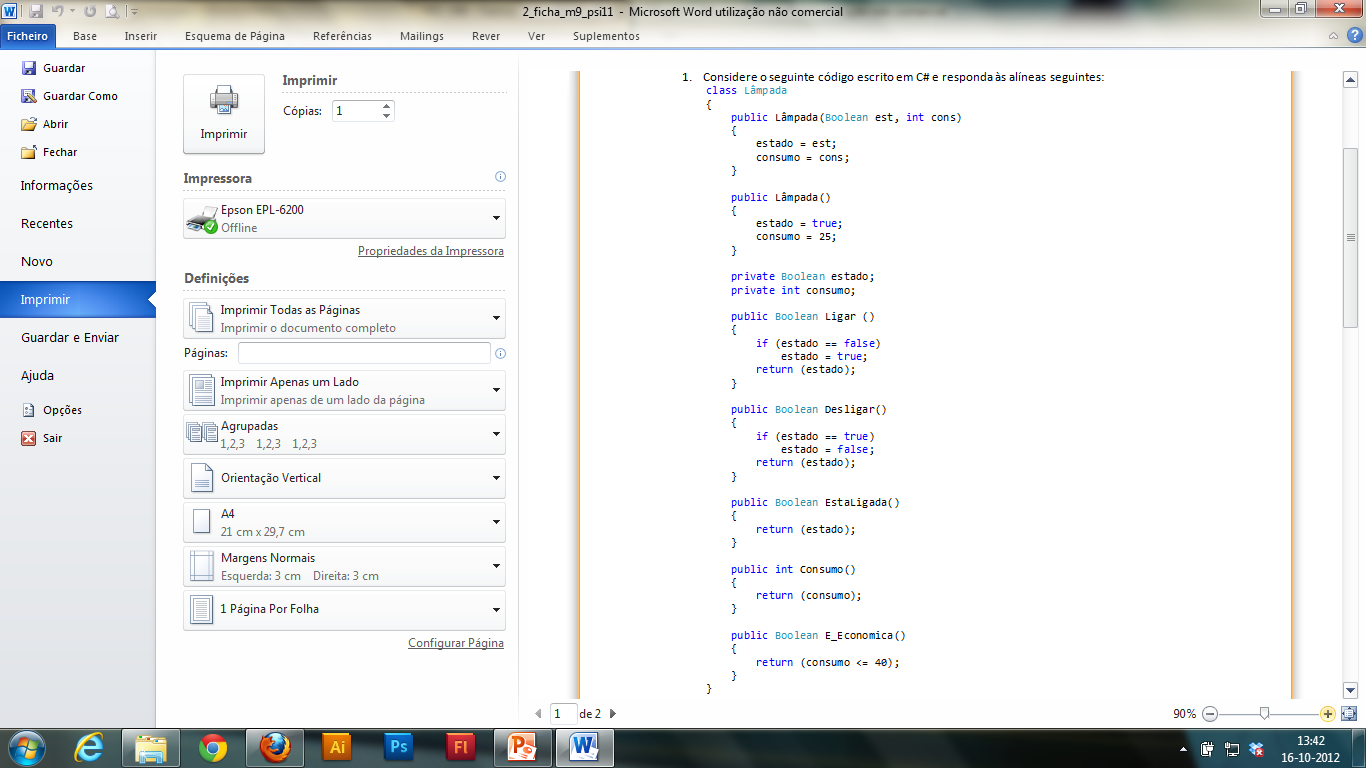 Qual a designação da classe?Quais os seus atributos?Enuncie os nomes dos métodos da classe .Nos métodos referidos na alínea anterior, refira os que:Não devolvem nenhum valor.Devolvem um valor inteiro.Devolvem um valor booleano.Têm parâmetros de entrada.Considere a declaração da seguinte classe em Java:class Almoco {  private String entrada;  private String prato;  private String sobremesa;  private double preco;  public Almoco (String ent, String p, String s, double pr)  {   entrada = ent;   prato = p;   sobremesa = s;   preco = pr;  }  public Almoco ()  {   entrada = “sopa”;   prato = “frango assado”;   sobremesa = “pudim”;   preco = 5.63;  }  public double getPreco()  {   return preco;  }}Quantos construtores tem a classe?Escreva o código Java para criar os seguintes objetos:almocoSegunda, que tem como entrada creme de cenoura, prato bacalhau com natas, sobremesa salada de fruta e preço 6.29.almocoTerca que tem como entrada caldo verde, prato lasanha, sobremesa arroz doce e preço 4.53. Escreva o que fica guardado em cada uma das variáveis do seguinte código Java:double seg = almocoSegunda.getPreco();double total = seg + almocoTerca.getPreco();Escreva o método que obtém (getter) o prato do almoço.Escreva os métodos para atualizar:O prato (setPrato);O preço (setPreco); Crie um projeto em Java para Android com o nome EX1_Automovel, de acordo com as indicações das alíneas seguintes.Crie uma classe com o nome Automovel que satisfaça com os seguintes requisitos:Deverá ter os seguintes atributos: fabricante (String);           modelo (String);ano (int);cor (String)quilometragem (int)velocidade (int)Crie um construtor que permita criar um novo automóvel. A rotina tem como parâmetros os valores dos vários atributos da classe.             public Automovel(String fab, String mod, int a, String c, int km, int vel)Crie o método que permita Acelerar o automóvel. A rotina devolve a nova velocidade, não tem parâmetros e aumenta 1 à velocidade. public int Acelerar()Crie o método que permita Abrandar o automóvel. A rotina devolve a nova velocidade, não tem parâmetros e retira 1 à velocidade. public int Abrandar()Crie outro método que permite Acelerar o automóvel. A rotina devolve a nova velocidade, tem como parâmetro o valor que se pretende aumentar à velocidade. public int Acelerar(int val)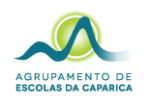 Escola  Básica e Secundária Do Monte de CaparicaAno Letivo 2020/20211ª Ficha de TrabalhoPSI / Módulo 10 